Fakultät für Geistes- und Sozialwissenschaften
Institut für Germanistik: Literatur, Sprache, Medien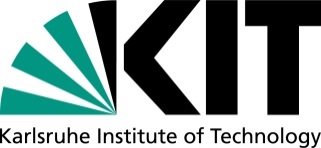 Frau/Herr stud. phil.      				Matrikel-Nr.:      hat im  20      	im Umfang von   Semesterwochenstunden teilgenommen. :      Note:	     					      Karlsruhe,     	Stempel				.........................................									       (Dozentin / Dozent)